Pinta, recorta y pega los órgano de los sentidos, según corresponda.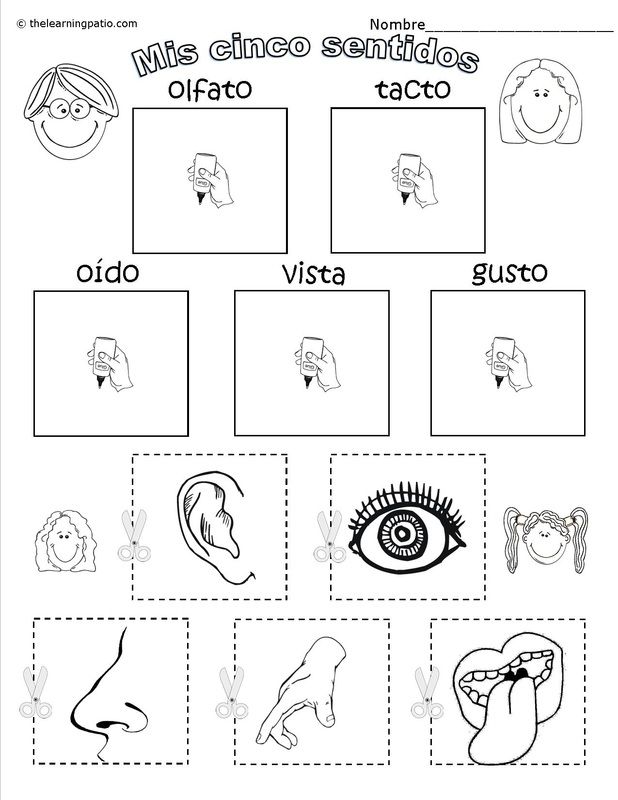 